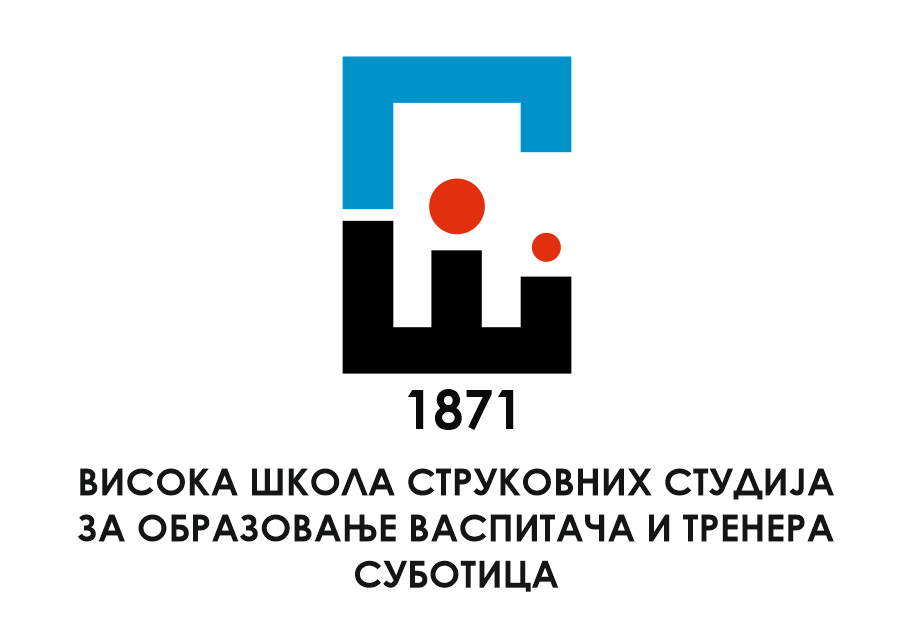 ВИСОКА ШКОЛА СТРУКОВНИХ СТУДИЈА ЗА ОБРАЗОВАЊЕ ВАСПИТАЧА И ТРЕНЕРА СУБОТИЦАFELSŐFOKÚ SZAKIRÁNYÚ ÓVOKÉPZŐ ÉS EDZŐ SZAK SZABADKAБанијска 67, тел. +381(0)24 547-870, факс +381(0)24 547-870Пиб: 100847552, текући рачун: 840-446666-88, матични број: 08058482,шифра делатности: 8542, e-mail: visokaskola@vsovsu.rs, web: www.vsovsu.rsБрој:Датум: ЗАХТЕВ ЗА ОДОБРЕЊЕ РУКОПИСАНаслов рукописа: __________________________________________________________Аутори: ___________________________________________________________________Категоризација рукописа: ____________________________________________________Предлог рецензената:           1 - __________________________________________________________________           2 - __________________________________________________________________           3 - __________________________________________________________________Назив наставног предмета, ниво студија и студијски програм за који је рукопис намењен:___________________________________________________________________________Издање:       1- објављује се први пут       2 - измењено и допуњено издање, Образложење потребе за објављивањем уџбеника:   ___________________________________________________________________________Предлог тиража: ____________________________________________________________Подносилац захтева:________________________________